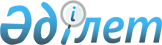 О назначении на должности и освобождении от должностей председателей, старших судей судебных участков и судей некоторых районных (городских) и приравненных к ним судовУказ Президента Республики Казахстан от 9 июня 1999 г. № 152

      В соответствии с пунктом 3 статьи 82 Конституции Республики Казахстан, пунктом 3 статьи 44, подпунктами 1), 2), 3), 4), 5), 8) и 10) пункта 1, подпунктом 3) пункта 2 статьи 47 Указа Президента Республики Казахстан, имеющего силу Конституционного закона,  U952694_  "О судах и статусе судей в Республике Казахстан" постановляю:     1. Назначить на должности председателей районных (городских) и приравненных к ним судов:                                                         по Алматинской области:     военного суда Талдыкорганского гарнизона      Турлыбекова Бакыткельды Тамашаевича;                                                    по Жамбылской области:     Сарысуского районного суда     Аманжолова Нурбека Абдыманаповича;     Шуского районного суда     Курманбаева Алмаса Боранкуловича;                                                      по Карагандинской области:     Актогайского районного суда     Рысжанова Самата Маралбаевича;                                                      по Кызылординской области:     Байконырского городского суда     Жубанганова Мейрамбека Нургабыловича;     Казалинского районного суда     Абдыкалыкова Нармаганбета;                               по Павлодарской области:     Павлодарского городского суда     Турсунбекова Акылжана Турсунбековича.                                    2. Назначить на должности старших судей судебных участков районных (городских) судов:                            по Жамбылской области:     Центрального судебного участка Таразского городского суда     Бегалиева Хыдыра Жарлыкасыновича;                                 по Карагандинской области:     Кировского судебного участка Октябрьского районного суда     Абдигалиеву Гульнару Аманжоловну;                                 по Павлодарской области:     Аксуского судебного участка Павлодарского городского суда     Темирову Еркен Асетовну.        3. Назначить на должность судей районных (городских) и приравненных                                     к ним судов:                                   по г. Астане:     Сарыаркинского районного суда     Утанова Мухтархана Айдархановича;                        по г. Алматы:     Бостандыкского районного суда     Черныш Татьяну Вячеславовну;          Жетесуского районного суда     Мурзаева Каната Болатовича;                        по Акмолинской области:     Целиноградского районного суда     Уразбекова Калыка;     Енбекшильдерского районного суда     Тусупбаева Иманбека Жаксыбаевича;                         по Актюбинской области:     Хромтауского районного суда     Сисенову Мадину Абаевну;                        по Алматинской области:     Текелийского городского суда     Абдраимова Азамата Карипжановича;     Абдильдина Ерлана Аукеновича;                 по Восточно-Казахстанской области:     Глубоковского районного суда     Добрынина Олега Анатольевича;     Уланского районного суда     Аманбекову Гульнару Кадылбековну;     военного суда Усть-Каменогорского гарнизона     Мигманова Рафаила Мингадыевича;                  по Жамбылской области:     Сарысуского районного суда     Омарову Дилдакуль;                  по Карагандинской области:     Абайского районного суда     Маркович Валентину Дмитриевну;       Октябрьского районного суда г. Караганды     Ахметжанова Марата Султановича;     Книтель Елену Евгеньевну;     Мендыбаева Жаната Рахимовича;     Советского районного суда г. Караганды     Агдарбекову Еркеш Маукеновну;     Нурмагамбетову Карлыгаш Болатовну;     Укибасову Саулеш Копжасаровну;     Темиртауского городского суда     Сарбасова Атахана Атарбаевича;                         по Костанайской области:     Костанайского районного суда     Аманжулова Исмушарифа Нурмановича;                    по Павлодарской области:     Павлодарского городского суда     Абнасирова Серика Казбековича                    по Северо-Казахстанской области:     Кызылжарского районного суда     Султанова Мурата Байкеновича;     Мамлютского районного суда     Мырзатаева Адехана Амангельдиевича;     Петропавловского городского суда     Абдрахманова Жаната Козбаевича;     Бекенову Гульнару Куанышбаевну;     Габдулина Серикжана Жалелевича;                      по Южно-Казахстанской области:     Сузакского районного суда     Бекжанова Берика Айдардековича;     Сайрамского районного суда     Дильдабаева Елмахана Екияевича;     Шымкентского городского суда     Сасбухаева Гани Уалихановича.     4. Освободить от должностей:                      по г. Астане:     судей Алматинского       Айдарбекову Алимаш Нуртаевну                  районного суда                по собственному желанию;                              Жаканова Кали                              по собственному желанию;     судью Сарыаркинского     Осокину Ирину Юрьевну  районного суда                по собственному желанию;                           по г. Алматы:     судью Бостандыкского     Блока Александра Викторовичарайонного суда                в связи с несоответствием занимаемой                              должности;                       по Алматинской области:     судью военного суда               Батырбаева Серика ЖолдасшаховичаТалдыкорганского гарнизона             по собственному желанию     судью Текелийского                Дильдебаеву Карлыгаш Кадыровну       городского суда                        по собственному желанию;                           по Восточно-Казахстанской области:     председателя военного суда         Мигманова Рафаиля Мингадыевича  Усть-Каменогорского гарнизона           в связи с назначением судьей этого                                          же суда;     судью военного суда                Сарсекеева Мурата МахметовичаСемипалатинского гарнизона              по собственному желанию;                             по Жамбылской области:     судью Таласского                   Аманжолова Нурбека Абдыманаповичарайонного суда                          в связи с назначением председателем                                         Сарысуского районного суда;     председателя Сарысуского           Омарову Дилдакульрайонного суда                          в связи с назначением судьей этого                                          же суда;       председателя  Шуского              Бегалиева Хыдыра Жарлыкасымовича  районного суда                          в связи с назначением старшим                                        судьей Центрального судебного                                        участка Таразского городского суда;        судью  Шуского                     Курманбаева Алмаса Боранкуловичарайонного суда                          в связи с назначением председателем                                         этого же суда;                     по Западно-Казахстанской области:     судью Уральского городского        Еспаева Айжекена Сагимбаевича суда                                    в связи со смертью;     старшего судью Приуральского       Щурихина Анатолия Александровичасудебного участка Зеленовского          по собственному желанию; районного суда                          по Карагандинской области:     председателя Абайского             Маркович Валентину Дмитриевнурайонного суда                          в связи с назначением судьей этого                                          же суда;     судей Советского                   Суслина Игоря Анатольевичарайонного суда                          по собственному желанию;                                        Суслину Елену Ивановну                                        по собственному желанию;     председателя Темиртауского         Ибраимова Мусабая Ибраимовичагородского суда                         по собственному желанию;     судью Темиртауского                Радчука Виктора Ивановичагородского суда                         в связи со смертью;     старшего судью Кировского          Абилова Мурата Смагуловичасудебного участка Октябрьского          в связи с переводом на другую районного суда                          должность в государственный орган;     судью Шетского районного суда      Рысжанова Самата Маралбаевича                                        в связи с назначением председателем                                        Актогайского районного суда;                             по Костанайской области:     судью Камыстинского районного      Мухамеджанова Бауржана Жагаловича   суда                                    по собственному желанию;        председателя Костанайского         Аманжулова Исмушарифа Нурмановича районного суда                          в связи с назначением судьей                                                этого же суда;                    по Кызылординской области:     судей Казалинского                 Абдыкалыкова Нармаганбетарайонного суда                          в связи с назначением председателем                                        этого же суда;                                        Жубанганова Мейрамбека Нургабыловича                                        в связи с назначением председателем                                        Байконырского городского суда;                    по Павлодарской области:     судью Аксуского городского суда    Мадиеву Айдын Булатовну                                         в связи со смертью;     председателя Ильического           Абнасирова Серика Казбековичарайонного суда г. Павлодар              в связи с упразднением суда и                                               назначением судьей Павлодарского                                           городского суда;     председателя Индустриального       Темирову Еркен Асетовнурайонного суда г. Павлодар              в связи с упразднением суда и                                               назначением старшим судьей                                         Аксуского судебного участка                                                  Павлодарского городского суда;                           по Северо-Казахстанской области:     судью Темирязевского               Ахунова Отеуши районного суда                          по собственному желанию;                      по Южно-Казахстанской области:     судью Сайрамского                  Жубатова Нушанбая Кененбаевичарайонного суда                          в связи с вступлением в законную                                            силу обвинительного приговора суда;     судью Тюлькубасского               Мырзахметова Мадибека Сауленовичарайонного суда                          по собственному желанию;     судью Шымкентского                 Сейтжанова Бауржана Даиновичагородского суда                         по состоянию здоровья.     5. Генеральному Прокурору Республики Казахстан усилить надзор за законностью расследования и рассмотрения в судах уголовных дел,  возбужденных в отношении судей Республики Казахстан по признакам совершения коррупционных преступлений, в том числе взяточничества.      6. Настоящий Указ вступает в силу со дня подписания.          ПрезидентРеспублики Казахстан      
					© 2012. РГП на ПХВ «Институт законодательства и правовой информации Республики Казахстан» Министерства юстиции Республики Казахстан
				